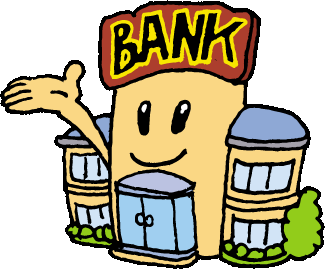 OKUL AİDAT HESABIMIZ ;ZİRAAT BANKASI MERİÇ ŞUBESİ OKUL AİDATI HESABI IBAN NO              :TR74 0001 0005 1963 6575 5450 01HESAP NO                                                                                                                         : 63657554 - 5001ŞUBE KODU                                                                                                                      :0519NOT: AİDATLARIN HER AYIN 15 İNİ TAKİP EDEN İLK ÜÇ İŞ GÜNÜ İÇİNDE YATIRILMASI GEREKMEKTEDİR. KONU HAKKINDA HASSASİYET GÖSTERİLMESİ ÖNEMLE RİCA OLUNUR. AİDATLAR YATIRILIRKEN AÇIKLAMA KISMINA ÇOCUĞUN İSMİ VE AİDATIN AİT OLDUĞU AY MUTLAKA BELİRTİLMELİDİR.